｢文創好日子｣ Good Day To Creative攤位招募章程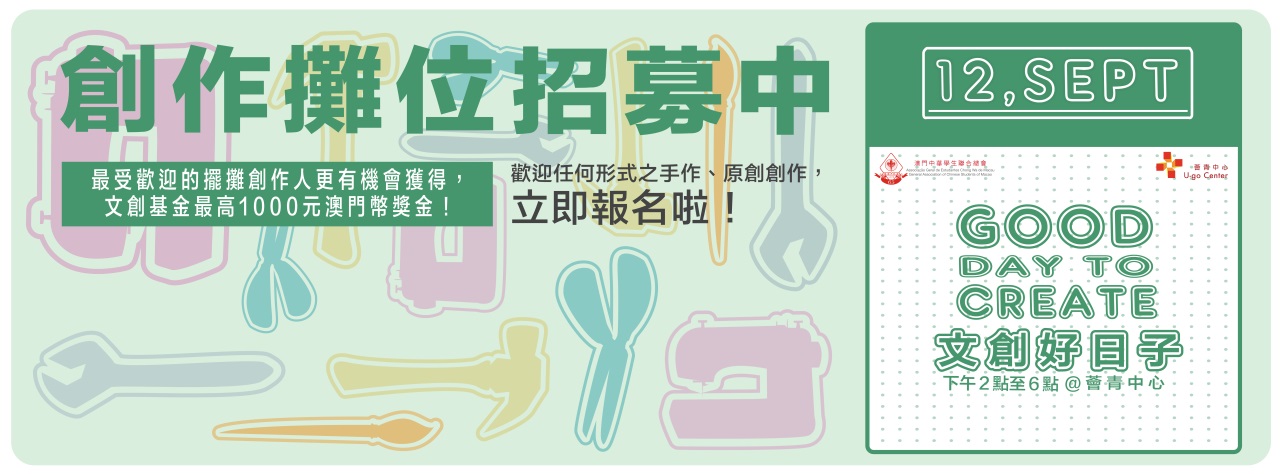 主辦單位 : 薈青中心攤位數量 : 10個對象 : 年滿18歲或以上之本澳學生(可以團體或個人名義報名)活動日期及時間 : 2015年9月12日(星期日) 14 : 00至18 : 00時攤位資助 : 主辦單位會資助每個攤位午餐。報名費用 : 按金300元，並於活動後退回。報名日期 : 即日起至8月23日報名時間 : 逄星期一至星期日10 : 00至21 : 00報名地點 : 薈青中心(慕拉士大馬路215號飛通工業大廈第2座1樓B)報名手續 : 網上填寫報名表填妥本計劃之個人報名表格遞交至報名地點，表格可親臨本中心索取。獎勵現場增設最受歡迎獎，最受歡迎頭三位可獲文創基金1000元澳門幣、800元澳門幣、500元澳門幣。其他: 當日買賣自負營虧。主辦單位按照第8/2005號法律《個人資料保護法》的規定來處理所有報名者的個人資料。申請人所提供的資料絕對保密，並只作活動報名之用。主辦單位擁有報導、宣傳活動之權利。主辦單位於活動期間所拍攝、包括但不限於學員之照片，將可用於日後之宣傳用途。主辦單位對活動參加辦法及條款保留最終的解釋及決定權。如多於10個單位報名，本中心會以攤位之類別、介紹以及其作品進行篩選。查詢 :  2876 8118參加攤位須知經營者必須使用本單位提供的長台。若有任何損毀，需盡快通知本單位。攤位經營者只能出售或提供經核准申請計劃的貨品或服務，亦必須符合現行法例，嚴禁出售任何在被核准範圍外之物品。 擺放於攤位內的物品的安全概由經營者負責。如有需要，經營者可自行購買保險。 攤位經營者若無理缺席，按金將不獲退回。 如遇颱風、暴雨或不可抗力的情況，本中心有權即時取消當天活動。｢文創好日子 ｣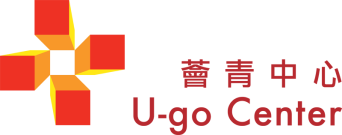 Good Day To Creative報名表備註: 本中心會提供一張長枱給參加者進行擺攤之用，如有其他需要，請向本中心提出。------------------------------------------------------------------------------------------------------------------------------------(以下由本中心填寫)攤位類型攤位介紹相關連結 (作品展示)姓名年齡聯絡電話電郵地址就讀學校(年級______)     (年級______)     (年級______)     報名表編號備註收表人收表日期